Полицейские приняли участие в торжественном мероприятии, посвященном памяти воинам – интернационалистамВ данном мероприятии приняли участие представители Отдела МВД России по Усть-Катавскому городскому округу, Члены Общественного Совета на которое пригласили ребят с «Центра помощи детям».15 февраля в День памяти о россиянах, исполнявших служебный долг за пределами Отечества, состоялось возложение цветов к Мемориалу павших воинов и памятнику воинов -интернационалистов в парке Победы. Заместитель начальника ОМВД подполковник внутренней службы Юрий Евдокимов рассказал детям историю о тех событиях, происходивших в Афганистане на протяжении многих лет. Обращаясь к ребятам, участники мероприятия отметили важность сохранения памяти о трагических событиях прошлого, о солдатах, с честью выполнявших служебный долг за пределами Родины. Ребята с интересом слушали рассказы выступавших о воинах-интернационалистов. В этот день вспоминали не только тех, кто отдал свою жизнь, исполняя воинский долг в Афганистане, но и тех, кто погиб при исполнении служебных обязанностей на территории Российской Федерации.  После чего присутствующие прошли к памятнику воинам-интернационалистам, почтили минутой молчания и возложили цветы. Полицейские отметили, что данные патриотические мероприятия необходимы для того, что бы ребята знали тяжелые годы, пережитые нашей страной.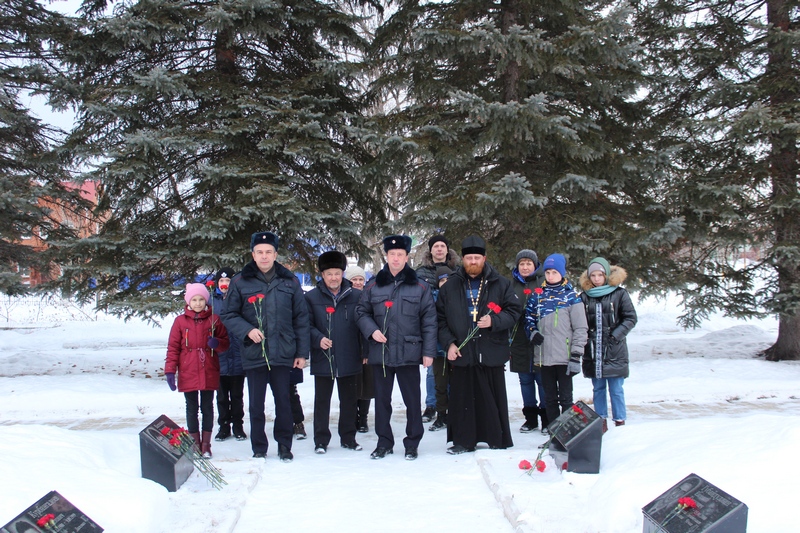 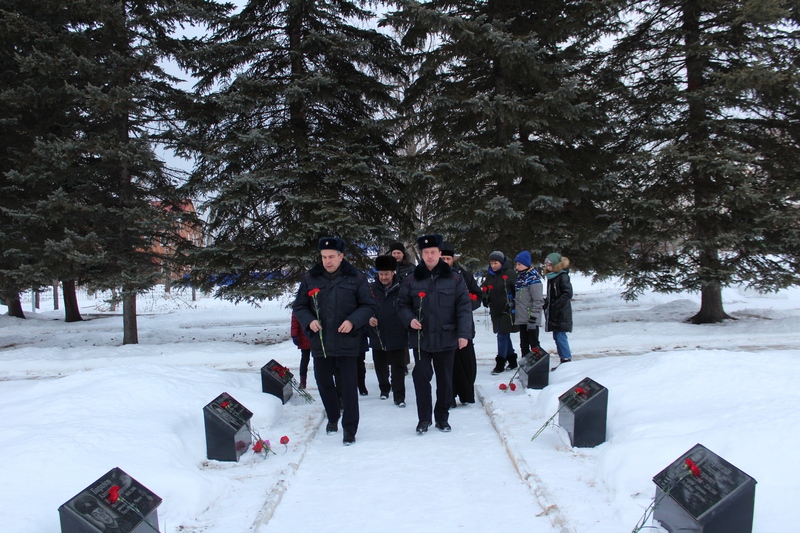 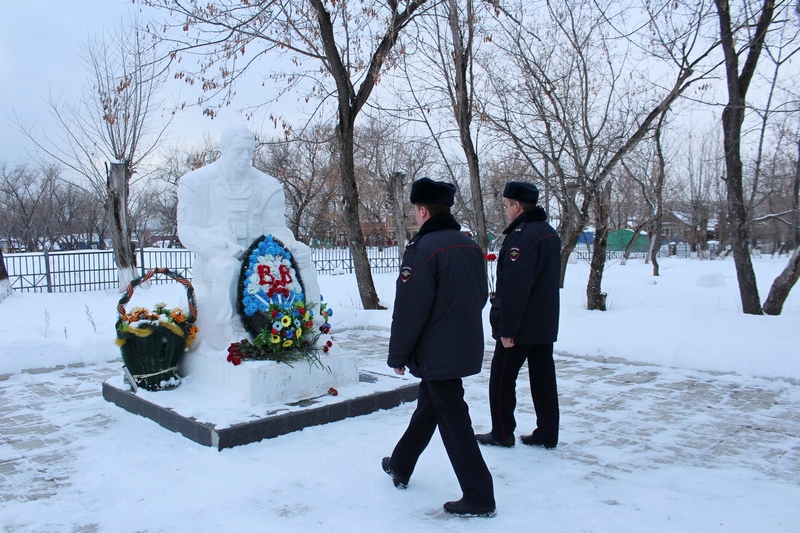 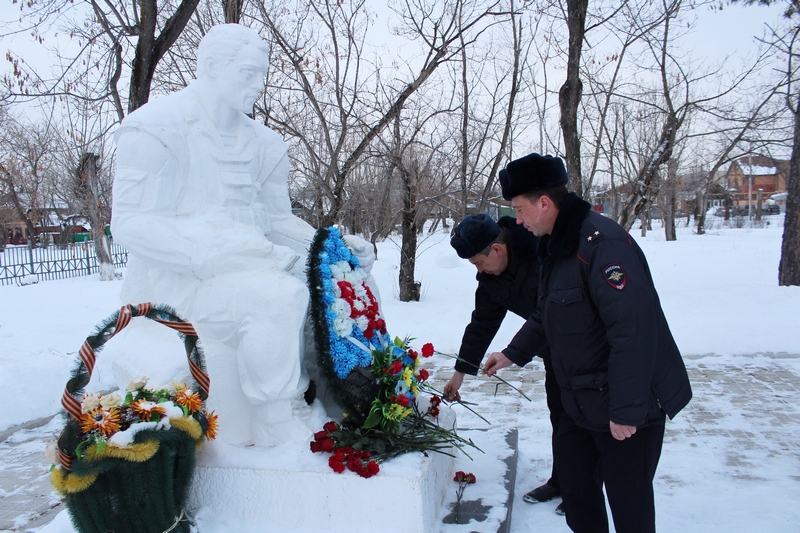 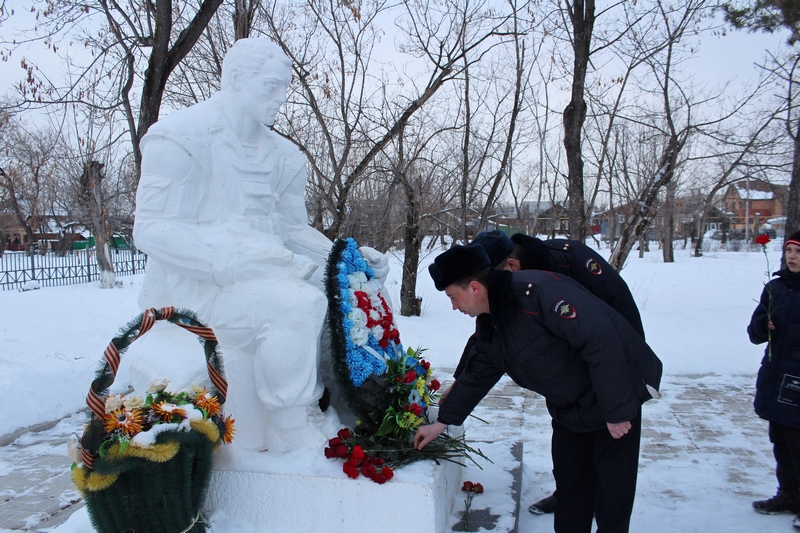 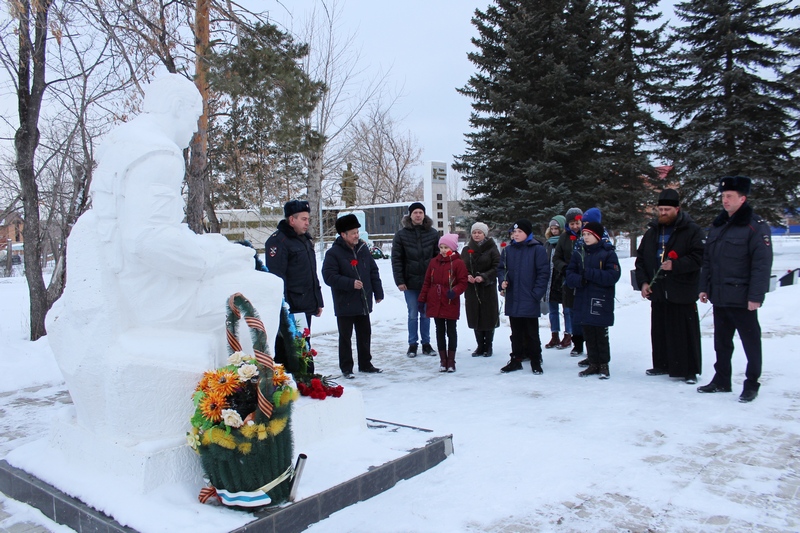 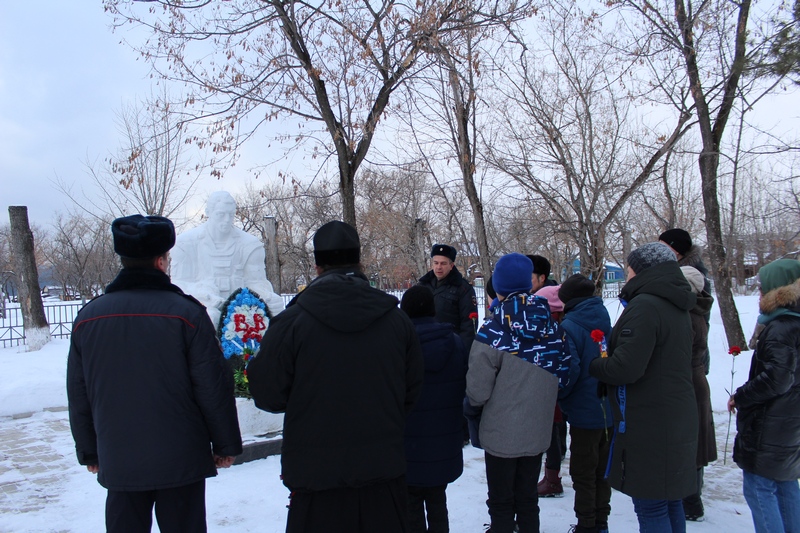 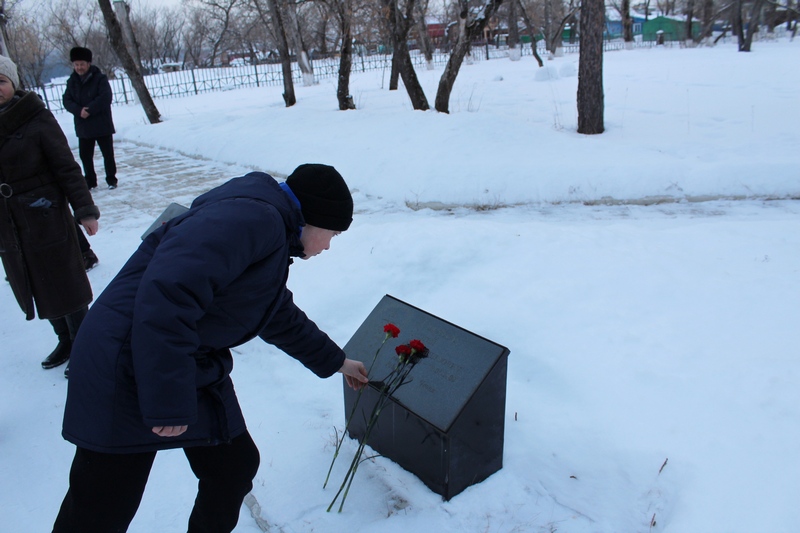 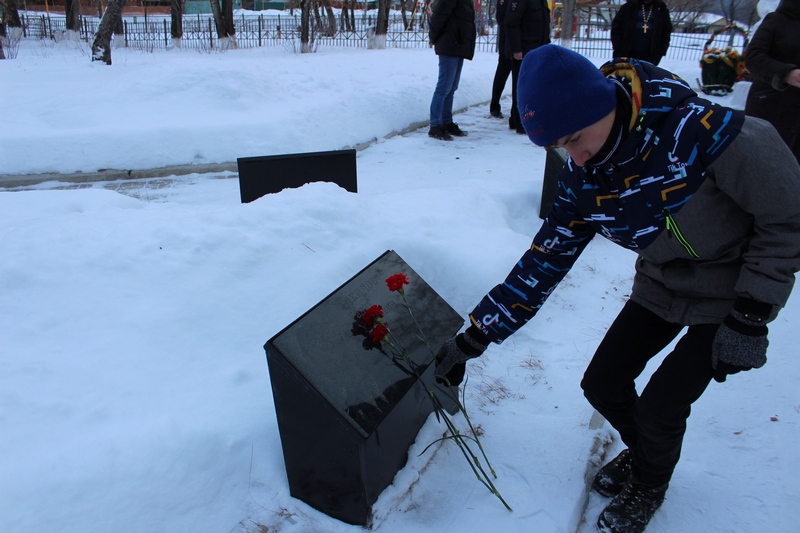 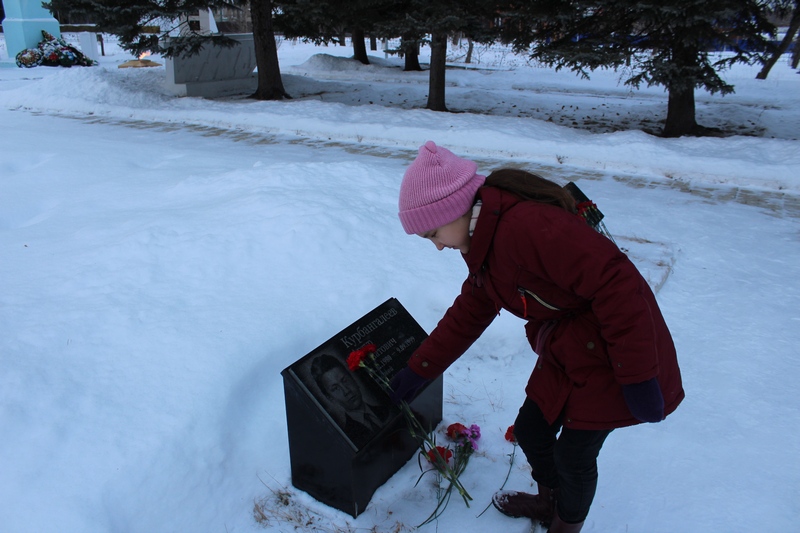 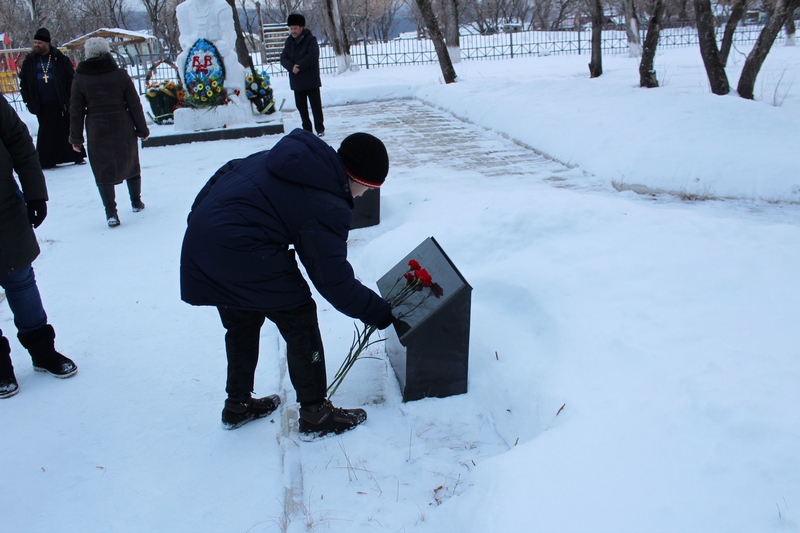 